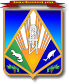 МУНИЦИПАЛЬНОЕ ОБРАЗОВАНИЕХАНТЫ-МАНСИЙСКИЙ РАЙОНХанты-Мансийский автономный округ – ЮграАДМИНИСТРАЦИЯ ХАНТЫ-МАНСИЙСКОГО РАЙОНАР А С П О Р Я Ж Е Н И Еот 19.10.2015        		                                                              № 1359-рг. Ханты-МансийскОб организации и проведении районного конкурса «Предприниматель года Ханты-Мансийского района – 2015»	В рамках реализации основных мероприятий муниципальной программы «Развитие малого и среднего предпринимательства                            на территории Ханты-Мансийского района на 2014 – 2017 годы», утвержденной постановлением администрации Ханты-Мансийского района от 30 сентября 2013 года № 240, в целях содействия развитию малого и среднего предпринимательства на территории  Ханты-Мансийского района, утверждения социальной значимости  и важности предпринимательства для общественно-экономических отношений, обобщения опыта предпринимательской деятельности:	1. Утвердить:	1.1. Положение об организации и проведении районного конкурса «Предприниматель года Ханты-Мансийского района – 2015» согласно          приложению 1.	1.2. Состав конкурсной комиссии по подведению итогов районного конкурса «Предприниматель года Ханты-Мансийского района – 2015» согласно приложению 2. 	2. Комитету экономической политики администрации района (А.В.Холодилова) обеспечить проведение районного конкурса «Предприниматель года Ханты-Мансийского района – 2015».	3. Опубликовать настоящее распоряжение в газете «Наш район»                       и разместить на официальном сайте администрации Ханты-Мансийского района.	4. Контроль за выполнением распоряжения возложить на первого заместителя главы администрации Ханты-Мансийского района.И.о. главы администрацииХанты-Мансийского района                      	                                   Т.А.ЗамятинаПриложение 1 к распоряжению администрации Ханты-Мансийского района                                                     от 19.10.2015 № 1359-рПОЛОЖЕНИЕоб организации и проведении районного конкурса«Предприниматель года Ханты-Мансийского района – 2015»1. Общие положения	1.1. Конкурс «Предприниматель года Ханты-Мансийского района – 2015» (далее – Конкурс) проводится среди субъектов малого и среднего предпринимательства Ханты-Мансийского района в рамках реализации мероприятий муниципальной программы «Развитие малого и среднего предпринимательства на территории Ханты-Мансийского района                   на 2014 – 2017 годы».	1.2. Положение об организации и проведении в 2015 году районного Конкурса (далее – Положение) определяет цели и задачи, порядок проведения и подведения итогов Конкурса, условия определения                        и награждения победителей.	1.3. Организатором Конкурса, осуществляющим руководство                         и контроль за проведением Конкурса, является комитет экономической политики администрации Ханты-Мансийского района.	1.4. Оператором Конкурса является привлеченная путем размещения муниципального заказа на оказание услуг по организации и проведению конкурса «Предприниматель года Ханты-Мансийского района – 2015» сторонняя организация или индивидуальный предприниматель.2. Цели и задачи проведения Конкурса	Цели и задачи проведения Конкурса:	2.1. Выявление среди субъектов предпринимательства, зарегистрированных и осуществляющих свою деятельность на территории Ханты-Мансийского района, предпринимателей, наиболее активно развивающих свой бизнес.	2.2. Привлечение внимания общественности к достижениям и роли малого предпринимательства в повышении социально-экономического уровня сельских поселений района. 	2.3. Формирование благоприятного общественного мнения                          о субъектах малого предпринимательства, осуществляющих свою деятельность на территории района. 3. Номинации Конкурса	Конкурс проводится по следующим номинациям:	3.1. «Предприниматель 2015 года в сфере сельского хозяйства».	3.2. «Предприниматель 2015 года, занимающийся традиционными видами хозяйственной деятельности».	3.3. «Социально  ориентированный предприниматель».	3.4. «Предприниматель 2015 года в сфере услуг».	3.5. «Начинающий предприниматель 2015 года».4. Участники Конкурса	4.1. К участию в Конкурсе допускаются юридические лица                        и индивидуальные предприниматели, которые согласно Федеральному закону от 24 июля 2007 года № 209-ФЗ «О развитии малого и среднего предпринимательства в Российской Федерации» являются субъектами малого и среднего предпринимательства, зарегистрированы                                 и осуществляют предпринимательскую деятельность на территории Ханты-Мансийского района.	4.2. Участниками Конкурса в номинации «Начинающий предприниматель 2015 года» являются руководители малых                  предприятий и индивидуальные предприниматели, зарегистрировавшие                                 и осуществляющие свою деятельность на территории Ханты-Мансийского района в период с 1 января по 30 ноября 2015 года.5. Функции организатора и оператора Конкурса	5.1. Организатор Конкурса:	5.1.1. Осуществляет общий контроль за проведением Конкурса, подведением его итогов.	5.1.2. Освещает проведение мероприятия в средствах массовой информации.	5.1.3. Проводит консультационно-разъяснительную работу                       по вопросам участия в Конкурсе.	5.1.4. Организует заседания конкурсной комиссии по подведению итогов Конкурса (далее – Комиссия).	5.2. Оператор Конкурса:	5.2.1. Осуществляет сбор заявок и информации от участников Конкурса по формам согласно приложениям 1 и 2 к настоящему Положению, обобщает указанную информацию для представления Комиссии в разрезе каждой из номинаций Конкурса.	5.2.2. Осуществляет оформление дипломов всем участникам Конкурса.	5.2.3. Осуществляет приобретение ценных подарков для победителей Конкурса.	5.2.4. Организует торжественную церемонию награждения победителей Конкурса (разработка сценария церемонии награждения, доставка призов до места церемонии награждения, оформление зала для проведения мероприятий).6. Конкурсная Комиссия	6.1. Работы, связанные с подведением итогов и принятием решения по Конкурсу, осуществляются Комиссией. 	6.2. Комиссия принимает решение о победителях на основании критериев, установленных приложением 2 к настоящему Положению.	6.3. Заседание Комиссии является правомочным, если на заседании присутствуют две трети состава Комиссии.	6.4.	Решение Комиссии принимается большинством голосов присутствующих членов, открытым голосованием и оформляются в форме протокола, подписываемого всеми членами Комиссии. При голосовании каждый член Комиссии имеет один голос, в случае равенства голосов голос председателя конкурсной Комиссии является решающим.7. Условия и порядок проведения Конкурса	7.1. Конкурс проводится с 1 ноября по 10 декабря 2015 года. Информация об условиях и датах проведения Конкурса размещается                    в средствах массовой информации, на официальном сайте администрации Ханты-Мансийского района.	7.2. Субъекты малого и среднего предпринимательства направляют организатору заявку на участие и информацию о деятельности по формам согласно приложениям 1 и 2 к настоящему Положению в срок                       до 1 декабря 2015 года по адресу: ул. Гагарина, д. 214, каб. 207, г. Ханты-Мансийск, 628002. 	7.3. Итоги Конкурса и награждение победителей проходит                          не позднее 20 декабря 2015 года.	7.4. Победитель определяется по каждой номинации. Победителем признается конкурсант, набравший максимальное количество баллов.	7.5. Победители Конкурса по каждой номинации награждаются дипломами и ценными подарками.	7.6. Участники Конкурса, не вошедшие в число победителей Конкурса, награждаются дипломами за участие.	7.7. Информация о победителях размещается на официальном сайте администрации Ханты-Мансийского района, а также в средствах массовой информации.Приложение 1 к Положению ЗАЯВКА  на участие в районном конкурсе «Предприниматель года Ханты-Мансийского района – 2015»_________________________________________________________________________________ 			(наименование организатора конкурса)Изучив Положение об организации и проведении районного конкурса «Предприниматель года Ханты-Мансийского района – 2015», _____________________________________________________________________(наименование   субъекта  предпринимательства, индивидуального предпринимателя)в лице___________________________________________________________действующий на основании_____________________________________________,                        (указывается номер свидетельства о государственной регистрации или устав)согласен на участие в Конкурсе в установленном порядке                                                   в номинации __________________________________________________________Сведения об участнике конкурса:юридический адрес: ___________________________________________________почтовый адрес: _______________________________________________________контактный телефон:  	_______________________________________________адрес электронной почты: ______________________________________________дата регистрации:  _____________________________________________________вид экономической деятельности (ОКВЭД): _______________________________                                                                       ____________        __________________                                                                  МП    (подпись)                     (расшифровка подписи)«____»______________2015 года  Приложение 2   к Положению Критерии оценки участников районного конкурса «Предприниматель года Ханты-Мансийского района – 2015»**Примечание: оценка значений показателей происходит на основании данных       за текущий календарный год, в котором проводится конкурс. К критериям предоставляется дополнительная информация об участнике, характеризующая историю создания и развития субъекта предпринимательства (кратко в произвольной форме), в которой указывается перечень призов, наград, дипломов, газетных публикаций об участнике и т.д. Дополнительная информация учитывается при подведении итогов.Приложение 2к распоряжению администрацииХанты-Мансийского района                                                    от 19.10.2015 № 1359-рСОСТАВконкурсной комиссии по подведению итогов  районного конкурса  «Предприниматель года Ханты-Мансийского района – 2015» №п/пНаименование показателяКритерийЗначение балла1.Организация постоянных и временных рабочих мест (наименование должностей) с подтверждением соответствующими документами Ханты-Мансийского Центра занятости населения, копиями гражданско-правовых договоровсохранение в текущем календарном году 1 постоянного места, созданного по состоянию на 1 число года, предшествующего текущему календарному году0,51.Организация постоянных и временных рабочих мест (наименование должностей) с подтверждением соответствующими документами Ханты-Мансийского Центра занятости населения, копиями гражданско-правовых договоровсоздание 1 временного рабочего места в текущем календарном году0,51.Организация постоянных и временных рабочих мест (наименование должностей) с подтверждением соответствующими документами Ханты-Мансийского Центра занятости населения, копиями гражданско-правовых договоровсоздание 1 постоянного места в текущем календарном году22.Расширение ассортимента продукции/услуг (краткая информация об открытии новых (дополнительных) видов продукции/услуг)выпуск 1 нового вида продукции/услуги1 (максимум                 5 баллов) в зависимости от количества видов3.Организация рабочего местаналичие помещения, специализированного оборудования13.Организация рабочего местаналичие специализированного оборудования0,54.Участие в общественной деятельности района, города, округа (краткая информация о формате участия)1 участие в мероприятиях районного, городского, окружного масштаба0,5 (максимум                   5 баллов) от  количества мероприятий5.Бренд участниканаличие16.Положительная обоснованная оценка главы сельского поселения об участникеналичие в пакете документов1Глава администрации Ханты-Мансийского района, председатель КомиссииПервый заместитель главы администрации района, заместитель председателя КомиссииЧлены конкурсной Комиссии:Заместитель председателя Думы Ханты-Мансийского района                         (по согласованию)Заместитель главы администрации района по финансам, председатель комитета по финансам администрации Ханты-Мансийского районаПредседатель комитета экономической политики администрации Ханты-Мансийского районаЗаместитель председателя комитета экономической политики администрации Ханты-Мансийского районаНачальник управления реального сектора экономики комитета экономической политики администрации Ханты-Мансийского районаНачальник отдела сельского хозяйства комитета экономической политики администрации Ханты-Мансийского районаНачальник отдела труда и предпринимательства комитета экономической политики администрации Ханты-Мансийского районаДиректор муниципального автономного учреждения «Организационно-методический центр» (по согласованию).